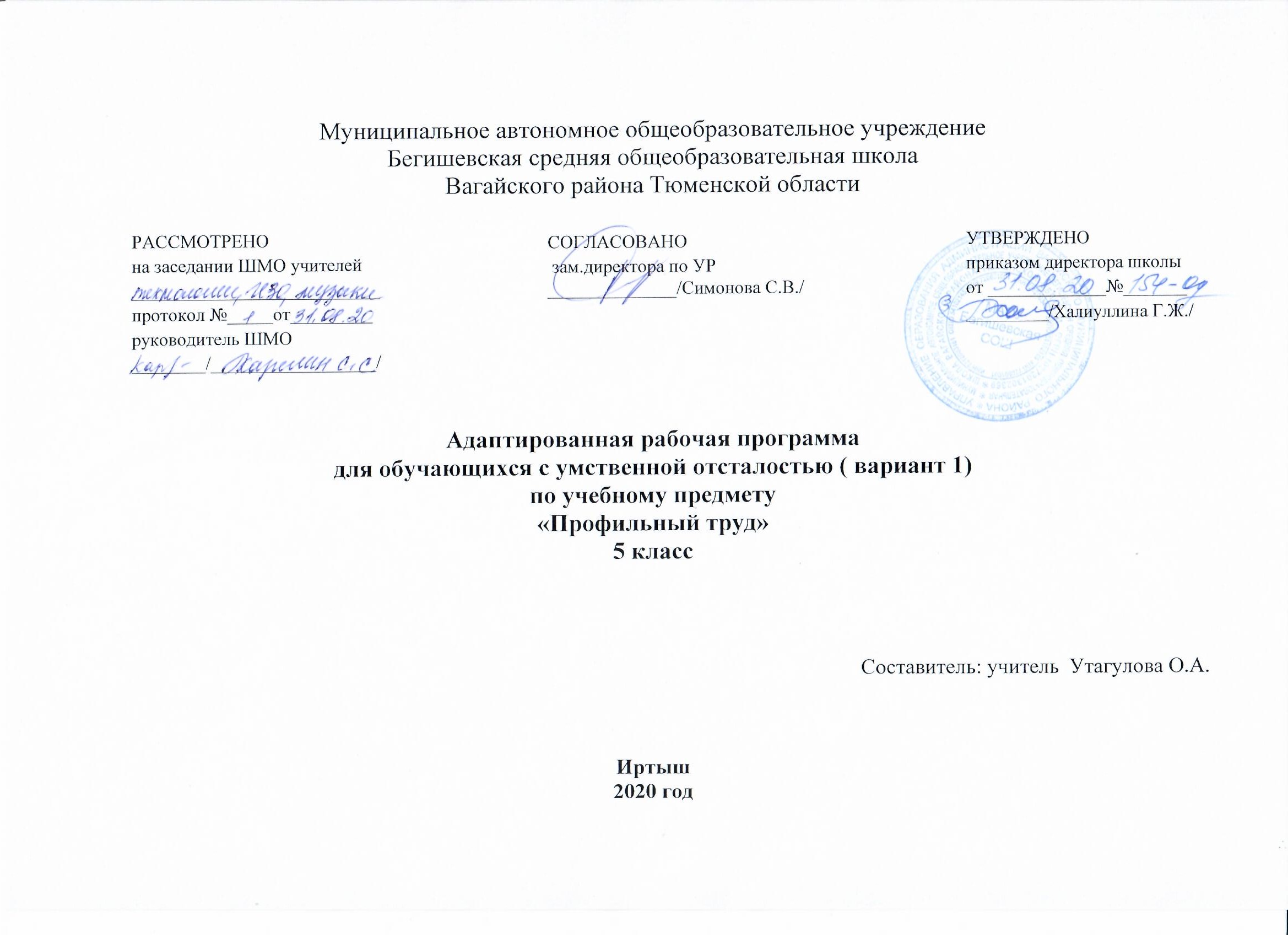 Планируемые результаты освоения учебного предмета «Профильный труд»В результате освоения курса профильного труда 5 класса учащиеся должны овладеть следующими знаниями, умениями, навыками.В результате изучения профильного труда в 5 классе учащиеся должны овладеть следующими знаниями, умениями, навыками.Должны знать:свойства бумаги, разновидности бумаги, технику работы с бумагой;разнообразный природный материал и уметь его применять для изготовления поделок;правила безопасной работы с ручными инструментами;классификацию текстильных волокон, свойство нитей основы и утка, свойства тканей из натуральных растительных волокон;виды декоративно-прикладного искусства народов нашей страны;виды простейших ручных швов, правила заправки изделия в пяльцы;простые приемы работы с бисером.;способы ремонта одежды заплатами, пришивание пуговиц.Должны уметь:владеть приемами вырезания, плетения, сгибания, наклеивания, выполнение объемных композиций из бумаги;уметь составлять композиции из природного материала;определять в ткани нити основы и утка, лицевую и изнаночную стороны;подбирать нитки и иглы, заправлять изделие в пяльцы, переводить рисунок вышивки на ткань;выполнять простейшие ручные швы;выполнять простые поделки из бисера;ремонтировать одежду заплатами, зашивать распоровшийся шов, пришивать пуговицы.Содержание учебного предмета «Профильный труд»5 к. классРабота с природным материалом. (12 ч)Основные теоретические сведенияПравила сборки листьев, сушка, хранение.Практические работыИзготовление аппликации из засушенных листьев. Изготовление рамки для фотографии, украшенной из семян растений и листьев.Работа с бумагой. (14 ч)Основные теоретические сведенияПознавательные сведения о бумаге. Практические работы         Геометрическая аппликация. Закладка для книг.        Вышивка. Изонить. ( 36 ч.)        Основные теоретические сведения        Познавательные сведения  о вышивке. Техника выполнения углов, окружности.        Практические работы        Вышивка, выполненная из углов и  окружности.Швейное дело. (16 ч.)Основные теоретические сведения Волокна и ткани. Сведения о прядении.Практические работы        Изготовление полотняного переплетения. Изготовление куклы-скрутки.       Поделки из макарон. (6 ч.)        Основные теоретические сведения        Вводное занятие. Правила техники безопасности. Виды макаронных изделий.        Практические работы      Декорирование рамки для фотографий макаронными изделиями.      Работа с фольгой. (9 ч.)      Основные теоретические сведения       Работа с фольгой. Подготовка фольги к работе. Изготовление проволочек.       Практические работы      Изготовление панно «Ветка винограда».      Ремонт одежды. (8 ч.)            Основные теоретические сведения       Сведения о пуговицах. История происхождения пуговицы.       Практические работы       Пришивание пуговиц с 2 , с 4 сквозными отверстиями. Пришивание пуговиц на ножке.      Работа с бумагой. (16 ч.)       Основные теоретические сведения      Познавательные сведения о бумаге.       Практические работы       Изготовление «Ангелочка». Изготовление объемных снежинок. Изготовление объемных елочных украшений.          Новогодние гирлянды.      Швейные ручные работы. (12 ч.)       Основные теоретические сведения	      Ручные отделочные стежки.      Практические работы       Изготовление игольницы.       Вышивка. Изонить. (20 ч.)        Основные теоретические сведения               Познавательные сведения  о вышивке. Техника выполнения углов, окружности.       Практические работы       Вышивка Неваляшки и  Мячика (техника-круг в круге).      Работа с бумагой. Квиллинг. (16 ч.)       Основные теоретические сведения         Основные сведения о технике  квиллинге.                 Практические работы       Изготовление изделия в технике «Квиллинг». Выполнение разных фигур       Работа с бисером. (20 ч.)       Основные теоретические сведения       Основные правила плетения. Материалы и инструменты при работе с бисером.      Практические работы       Изготовление из бисера «Подснежники» и броши «Стрекоза».      Работа с бумагой. (20 ч.)       Основные теоретические сведения       Техника выполнения конвертов для писем.       Практические работы       Изготовление конвертов для писем. Изготовление открытой коробки с геометрической аппликацией.       Выполнение объемных фигурок. Объемные цветы.Тематическое планирование5 к. класс№ п/пНазвание раздела, темы урокаКол-во часовРабота с природным материалом. (12 ч)Работа с природным материалом. (12 ч)Работа с природным материалом. (12 ч)1Вводный инструктаж по ТБ.  Повторение учебного материала четвертого класса.12Заготовка природного материала. Правила сборки листьев, сушка, хранение.13-6Изготовление аппликации из засушенных листьев.47,8Изготовление аппликации из семян растений, семечек тыквы, арбуза, дыни.29,10Изготовление аппликации из семян растений.211,12Изготовление рамки для фотографии, украшенной из семян растений и листьев.2Работа с бумагой. (14 ч)Работа с бумагой. (14 ч)Работа с бумагой. (14 ч)13Работа с бумагой. Техника безопасности при работе с ножницами.114Познавательные сведения о бумаге. Материалы и инструменты.115-18Изготовление аппликации из обрывной бумаги «Осеннее дерево».419,20Черчение и вырезание геометрических фигур для аппликации.221,22Выполнение аппликации из геометрических деталей.223-26Геометрическая аппликация. Закладка для книг.4Вышивка. Изонить. ( 36 ч.)Вышивка. Изонить. ( 36 ч.)Вышивка. Изонить. ( 36 ч.)27Изонить. Техника безопасности при работе с ножницами, иглами.128Изонить. Углы.129,30Техника выполнения углов.231-34Вышивка, выполненная из углов. Зонтик.435-38Вышивка, выполненная из углов. Ваза.439-42Вышивка, выполненная из углов. Парус.443-48Вышивка, выполненная из углов. Птичка.649-52Вышивка, выполненная из углов. Закладка для книг.453Изонить. Окружность.154Техника выполнения окружности.155Перевод рисунка на картон156Выполнение окружности.157,58Перевод рисунка. Выполнение узора круг в круге.259-62Выполнение узора круг в круге.4Швейное дело. (16 ч.)Швейное дело. (16 ч.)Швейное дело. (16 ч.)63Работа с тканью. Правила техники безопасности при работе с ножницами, иглами.164Инструменты и приспособления для работы с тканью. Организация рабочего места.165Волокна и ткани. Сведения о прядении.166Сведения о ткани.167Полотняное переплетение. Изготовление полотняного переплетения.168-70Изготовление полотняного переплетения.371Назначение нити.172Свойства ниток.173Познавательные сведения о тканях.174Хлопчатобумажные ткани.175,76Изготовление куклы-скрутки из носового платка.277Изготовление куклы-скрутки.2Поделки из макарон. (6 ч.)Поделки из макарон. (6 ч.)Поделки из макарон. (6 ч.)78Поделки из макарон. Виды макаронных изделий.179Как и чем покрасить поделки из макарон.180-83Декорирование рамки для фотографий макаронными изделиями.4Работа с фольгой. (9 ч.)Работа с фольгой. (9 ч.)Работа с фольгой. (9 ч.)84,85Работа с фольгой. Подготовка фольги к работе. Изготовление проволочек.286,87Соединение разрывов и удлинение проволочек.288-92Изготовление панно «Ветка винограда».5Ремонт одежды. (8 ч.)Ремонт одежды. (8 ч.)Ремонт одежды. (8 ч.)93,94Сведения о пуговицах. История происхождения пуговицы.295,96Пришивание пуговиц с 2 сквозными отверстиями.297,98Пришивание пуговиц с 4 сквозными отверстиями.299,100Пришивание пуговиц на ножке.2Работа с бумагой. (16 ч.)Работа с бумагой. (16 ч.)Работа с бумагой. (16 ч.)101,102Работа с бумагой. Изготовление объемных елочных украшений. Новогодние шары.2103-106Изготовление объемных елочных украшений. Новогодние шары.4107,108Изготовление объемных елочных украшений. Новогодние гирлянды.2109,110Изготовление объемных елочных украшений. Новогодние гирлянды.2111,112Изготовление «Ангелочка»2113,114Изготовление объемных снежинок.2115,116Изготовление рождественского венка.2Швейные ручные работы. (12 ч.)Швейные ручные работы. (12 ч.)Швейные ручные работы. (12 ч.)117,118Ручные отделочные стежки.2119Петлеобразные стежки.1120Крестообразные стежки.1121Тамбурный шов.1122Изготовление игольницы. Подготовка к работе. Изготовление лекала.1123,124Раскрой изделия.2125-128Изготовление игольницы.4Вышивка. Изонить. (20 ч.)Вышивка. Изонить. (20 ч.)Вышивка. Изонить. (20 ч.)129-138Вышивка из окружностей. Неваляшка .10139-142Вышивка из углов и окружностей.4143-148Вышивка. Мячик (техника-круг в круге).6Работа с бумагой. Квиллинг. (16 ч.)Работа с бумагой. Квиллинг. (16 ч.)Работа с бумагой. Квиллинг. (16 ч.)149Материалы и приспособления. Основная техника.1150«Основное кольцо».1151Выполнение разных фигур: квадрат, треугольник, длинный треугольник.1152Выполнение фигур: исходное кольцо, капля, глаз.1153Выполнение фигуры: втулка.1154Выполнение фигуры: оригинальное кольцо.1155-164Изготовление изделия в технике «Квиллинг».10Работа с бисером. (20 ч.)Работа с бисером. (20 ч.)Работа с бисером. (20 ч.)165Материалы и инструменты при работе с бисером.1166Основные правила плетения.1167-174Изготовление из бисера «Стрекоза».8175-184Изготовление из бисера «Подснежники»10Работа с бумагой. (20 ч.)Работа с бумагой. (20 ч.)Работа с бумагой. (20 ч.)185,186Изготовление конвертов для писем.2187-190Изготовление открытой коробки с геометрической аппликацией.4191-196Выполнение объемных фигурок.6197-203Объемные цветы.7204Заключительный урок.1